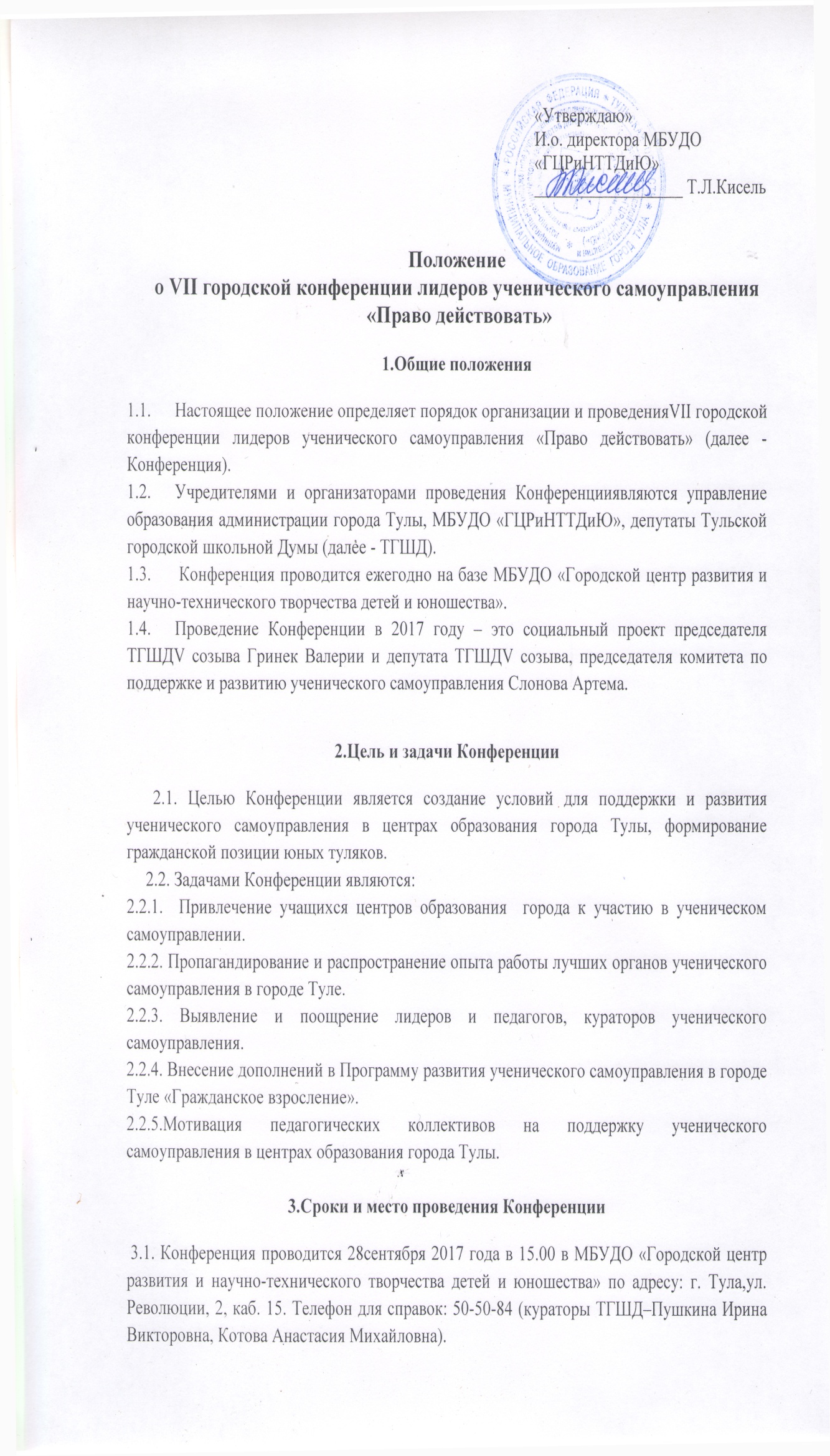 3.2.Для участия в Конференции необходимо подать в Оргкомитет: - заявку на участие в срок до 20сентября 2017 года (Приложение); - тезисы выступлений на секциях (тезисы сдаются в оргкомитет на электронном носителе; адрес электронной почты: tula-gcrt@tularegion.org). 4. Участники Конференции4.1. В Конференции принимают участие лидеры ученического самоуправления центров образования  города (8-11 классы, по 3 человека), педагоги-кураторы ученического самоуправления в образовательных учреждениях города.4.2. Выдвижение кандидатов производится на заседании ученических советов.5.Программа проведения Конференции5.1.Во время Конференции пройдут:5.1.1.Пленарное заседание «Право действовать» 5.2.Работа по секциям:5.2.1.«Законы единого пространства» (научно-практическая база ученического самоуправленияцентров образования города).5.2.2.«Союзники или конкуренты?» (Взаимодействие ученического самоуправления с детскими и молодежными общественными организациями).5.2.3.«Городской президентский совет» (Роль президента в развитии ученического самоуправления в центрах образования. Единый день выборов в органы ученического самоуправления).5.2.4.«Сами или за нас?» (Роль лидеров ученического самоуправления в организации деятельности).5.2.5.«Нравственные основы лидерства» (Кодекс чести лидера ученического самоуправления).5.3.Подведение итогов, принятие резолюции, награждение активных участников     Конференции.6. Подведение итоговАктивные участники Конференции будут награждены дипломами МБУДО «Городской центр развития и научно-технического творчества детей и юношества».7.Обеспечение безопасностиОбеспечение безопасности при проведении мероприятия возлагается на методиста МБУДО «ГЦРиНТТДиЮ»  Л.В. Бузину.Ответственность за жизнь и здоровье детей в пути к месту проведения мероприятия и обратно, за соответствующую подготовку участников несут представители образовательных организаций, принимающих участие в мероприятии. Руководителям особое внимание необходимо уделить:-	проведению предварительного целевого инструктажа участников с последующей записью в журнале установленного образца;-	 организованной доставке участников к месту проведения мероприятия и к назначенному пункту после его окончания.Ответственность за безопасность участников Конференции  возлагается на   представителей образовательных организаций, принимающих участие в мероприятии, в соответствии с действующим законодательством.Приложение Форма заявкиВ оргкомитет Конференции «Право действовать» _____________________________________________________________________________(Наименование ЦО (структурного подразделения) просит включить в состав участников городской конференции лидеров ученического самоуправления «Право действовать» Педагог, ответственный за выступление лидеров ученического  самоуправления_____________________________________________________________________________                               (ФИО педагога полностью, контактный телефон)М.П.                 Директор ЦО                                             ______________________/ФИО№п/пФамилия, имя учащегосяКласс, общественное поручениеТема выступленияна секции1.2.3.